АДМИНИСТРАЦИЯ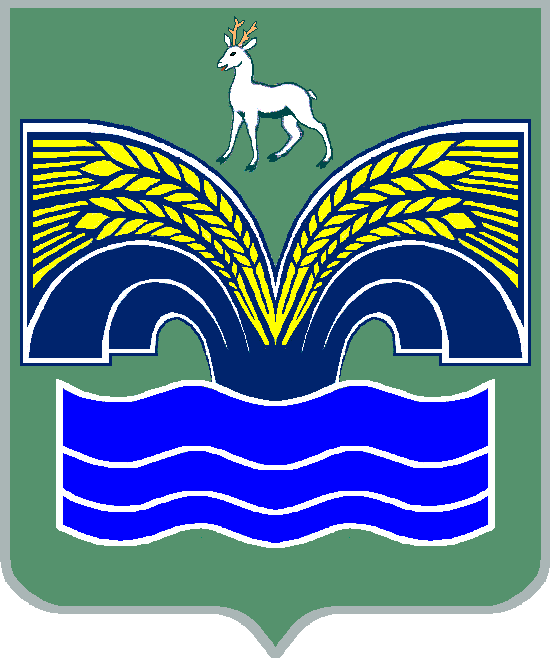 ГОРОДСКОГО ПОСЕЛЕНИЯ МИРНЫЙМУНИЦИПАЛЬНОГО РАЙОНА КРАСНОЯРСКИЙСАМАРСКОЙ ОБЛАСТИПОСТАНОВЛЕНИЕ                                              от 20 декабря 2018 г. № 196Об обеспечении пожарной безопасности при проведении новогодних и рождественских праздников      В соответствии со ст. 14 Закона Российской Федерации от 06.10.2003 года № 131- РФ « Об общих принципах организации местного самоуправления в Российской Федерации», ст.19 Федерального закона от 21.12.1994 № 69-ФЗ «О пожарной безопасности» для обеспечения первичных мер пожарной безопасности   на территории городского поселения Мирный  администрация  поселения  ПОСТАНОВЛЯЕТ:    1. Рекомендовать: 1.1. Руководителям организаций, учреждений поселения, независимо от форм собственности, провести комплекс профилактических мероприятий,  направленных на стабилизацию обстановки с пожарами:    - провести обследование подведомственных помещений, зданий и сооружений на предмет соответствия правилам пожарной безопасности, принять меры по устранению недостатков в обеспечении антитеррористической и пожарной безопасности, особо обратить внимание на состояние эвакуационных выходов  помещений, где будут проходить праздничные мероприятия;   - в целях своевременного реагирования на возможные чрезвычайные ситуации,  организовать  в праздничные и выходные дни дежурства сотрудников предприятий, предоставить в администрацию поселения графики дежурств;    - провести в трудовых коллективах внеочередные инструктажи по правилам пожарной безопасности;   -  директору МУП «Мирненское ЖКХ» Инчину В.А., директору ООО «Мирненское ЖКХ»  Ярочкиной Р.Н.  организовать дежурство и усиление дежурных смен, аварийных служб, укомплектовав их необходимыми механизмами и инструментами, провести практические занятия с дежурным персоналом по отработке действий на случай возникновения пожара на территории поселения,  правилам пользования первичными средствами пожаротушения;-Администрации городского поселения Мирный обеспечить свободный подъезд к пожарным гидрантам.   - запретить организаторам праздничных мероприятий применение открытого огня, использование бенгальских огней и пиротехнических изделий в закрытых помещениях в период проведения праздничных культурно-массовых мероприятий;   - директору  ГБОУ средняя общеобразовательная школа Пучко М.А. организовать проведение занятий с учащимися по вопросам пожарной безопасности и правилам использования пиротехнических изделий; - запретить жителям поселения использование пиротехнических изделий на территории городского поселения Мирный.   2. Довести данное постановление до руководителей учреждений,  предприятий и жителей  городского поселения Мирный.  3. Контроль за исполнением данного постановления возложить на заместителя главы поселения  Половинкина А.В.  4. Опубликовать данное постановление в средствах массовой информации и разместить на досках объявлений поселения.5.Настоящее постановление вступает в силу на следующий день после его официального опубликования.Глава  городского поселения Мирный                                    С.Е. СидоровВыписка из постановленияАдминистрации городского поселения Мирный                                                   от 23 декабря 2016 г. № 77Об обеспечении пожарной безопасности при проведении новогодних и рождественских праздников      В соответствии ст. 14 Закона Российской Федерации от 06.10.2003 года № 131- РФ « Об общих принципах организации местного самоуправления в Российской Федерации», ст.19 Федерального закона от 21.12.1994 № 69-ФЗ «О пожарной безопасности» для обеспечения первичных мер пожарной безопасности   на территории городского поселения Мирный  администрация  поселения  ПОСТАНОВЛЯЕТ:   - запретить организаторам праздничных мероприятий применение открытого огня, использование бенгальских огней и пиротехнических изделий в закрытых помещениях в период проведения праздничных культурно-массовых мероприятий;- запретить жителям поселения использование пиротехнических изделий на территории городского поселения Мирный.                                                                                    Администрация